Muskogee Farmers’ Market (MFM)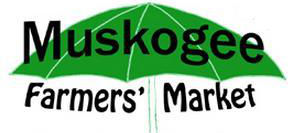 Membership Application FormINSTRUCTIONS (PLEASE READ FIRST):Muskogee Farmers Market is a “PRODUCER ONLY” market, which means you must grow, produce, or process the products that you would like to sell.   While limited reselling is allowed to offer a broader range of products to our customers, it is limited to 20% of what a vendor may bring on any given market days.Please note that space is limited.  Vendors selling fruits and vegetables, meat, eggs, and other farm products will be given priority consideration, especially those that are organic or grow fruit, mushrooms, or something else unique.It is a vendor’s responsibility to know what permits, licenses, and certificates are required, and all must be current and valid. This application is complete ONLY when accompanied by ALL required documents.  A Committee of the MFM Board of Directors reviews all new applications. Acceptance of new vendors into the Market is at the complete discretion of the MFM Board of Directors and management. If your application is accepted, you will be contacted by the Market Manager and asked to pay your $50 membership fee.Application Deadline – new vendors can send in an application any time, but it must be received before March 15 of each year for best consideration.  Vendors applying during the market season should expect to wait at least two weeks before being able to sell.All new vendors are subject to a one-year trial period to ensure compliance with market regulations.Waiting list – there is no waiting list, but new vendors are more likely to be accepted when applying before the season begins, and vendors who offer products underrepresented at the market.  Please note: Typically, non-profit groups are not permitted to become vendors.  Please contact the market manager for more information.You are responsible for your own tables, chairs, etc.  Your booth must show the name of your business.Market Fees:Annual Dues $50 (due at the pre-season meeting or before your first sale day)Stall Fees (paid at the end of each market day)Saturday:Single Space: $20 or 10% of total sales (sales must be counted and reported exactly)Double Space: $30 (limited number available, allotted by seniority)WednesdaySingle/Double: $15 or 10% of total sales2021 MEMBERSHIP APPLICATION Business Name: __________________________________ 	 Owner/Rep Name: _________________________________Mailing Address: _________________________________City: ______________Zip Code: _______Phone: ____________________ Text? Y / N    E-mail: ___________________________________________ Directions to farm or business: ________________________________________________________ ________________________________________________________________________________ Social Media: ____________________________________________________________________Producer’s Declaration:  Please list total acres or square feet in production: Greenhouse: __________________ Tunnel: _________________ Field: _______________________List the number of production units (head/cows/hives, Etc.) ______________     ________________CROPS / ITEMS IN CURRENT PLANS FOR THIS SEASON:  Please list value-added products or items not listed above: ______________________________________________________________________________________________________________________________________**NOTE – Reselling is limited to 20% of items that are brought to any market day, unless prior approval has been made by the board of directors.  Resold items must be grown in Oklahoma, clearly marked with a blue price tag, with the grower’s name and location on the tag.Permits and licenses:  Please include a copy of all permits and licenses with the application.____ Sales Tax Permit:  Required if reselling any product, or selling anything other than produce                                         grown on your own farm.____ Food Processor License: Required to sell jams/jellies and processed food____ Egg Packers License: Required for all egg sales, eggs must be raised on your farm***Eggs must be refrigerated to 41deg F or below at all times. ____ Nursery License: Required to sell live plants____ Meat/Mobile Unit License:  Required to sell meat out of a mobile location____ Organic Certification: Required if you use the word “Organic” in your marketing____ Other applicable license or certificationProducers Agreement:I agree to abide by all Market rules, including the requirements that all produce, plants, meats and other crop or animal products I sell will be “OKLAHOMA GROWN” and I will produce at least 80% of the products I sell on any particular market day. I understand my membership in the association shall/can be revoked immediately if I intentionally misrepresent my products. I also understand the association has the right to inspect my farm or business in the case of a dispute.  Signature: ___________________________________________ Date: __________ ACH Authorization:For the market to pay you for SNAP benefits and debit/credit card transactions, please fill in the financial information below or attach a voided check.  This form must be on file with the market before you first sale day, or you must not accept any tokens as payment.(If you are a retuning vendor, a voided check is not needed, simply circle “Yes” to reauthorize the account we have on file.)**Please provide this information BEFORE selling if you plan to accept tokens.  Otherwise do not accept tokens of any kind as payment.Yes / No  By circling “Yes” I authorize the Muskogee Farmers Market use the financial account currently on file. I authorize Muskogee Farmers Market to initiate credit entries to my account indicated below and the Financial Institution named below to credit the same such account. I also authorize Muskogee Farmers Market to electronically debit my account to correct erroneous credits that are received. I acknowledge that the origination of Direct Deposit via ACH transactions to my account must comply with U.S. law.This authorization is to remain in full force and effect until Company has received written notification from me (or any authorized account signer on the accounts listed) of its termination in such time and manner as to afford the Company and Financial Institution a reasonable opportunity to act on the request.Individual Name: __________________________Signature: _________________________________Financial Institution Name: _________________________________________________________ City: ____________________________________ State: ____________ Zip: ________________ Routing #: ____________________ Account #: ____________________ Type of Acct: Checking Savings VEGETABLES VEGETABLES FRUIT FRUIT OTHER OTHER ANIMAL PRODUCTSANIMAL PRODUCTS___ Asparagus ___ Mushrooms ___ Apples ___ Beans (dried) ___ Beef ___ Beets ___ Okra ___ Blackberries ___ Bedding plants ___ Bison ___ Broccoli ___ Onions ___ Blueberries ___Potted Plants___ Chicken ___ Brussels sprouts ___ Peas ___ Grapes ___ Flowers (cut) ___ Cow Cheese ___ Cabbage ___ Peppers ___ Melons ___ Gourds ___ Cow Milk ___ Carrots ___ Potatoes ___ Nectarines ___ Herbs___ Eggs ___ Cauliflower ___ Pumpkins ___ Peaches ___ Microgreens ___ Fiber___ Corn ___ Radishes ___ Pears ___ Peanuts ___ Fish (type)___ Cow Peas ___ Shallots ___ Plums ___ Pecans ___ Goat ___ Cucumbers ___ Spinach ___ Raspberries ___ Wheat grass___ Goat Cheese ___ Eggplant ___ Summer Squash ___ Strawberries ___ Wheat___ Goat Milk ___ Garlic ___ Sweet Potatoes ___ Watermelon___Other Grains___ Honey ___ Green beans ___ Tomatillos _________ Pork ___ Greens (all types) ___ Tomatoes _________ Rabbit ___ Kohlrabi ___ Turnips _________ Turkey ___ Lettuce ___ Winter Squash_________